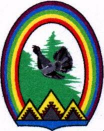 ДУМА ГОРОДА РАДУЖНЫЙХанты-Мансийского автономного округа – Югры РЕШЕНИЕот 31 марта 2016 года                                                                                     № 115О работе Комитета по физической культуре и спорту в 2015 году	Заслушав и обсудив отчет Комитета о работе Комитета по физической культуре и спорту в 2015 году, Дума города решила:	Отчёт о работе Комитета по физической культуре и спорту в 2015 году принять к сведению.Председатель Думы города		                                 Г.П. БорщёвПриложениек решению Думы городаот 31.03.2016 № 115Отчет о работе Комитета по физической культуре и спорту в 2015 году	В ведомстве Комитета находятся 5 спортивных учреждений, из них 2 детско-юношеские спортивные школы. Деятельность спортивных учреждений направлена на реализацию комплекса мер по развитию профильных видов спорта, а так же массовой физической культуры.	1. Развитие видов спорта в спортивных учреждениях, подведомственных Комитету.	В двух спортивных школа МАУ ДО СДЮСШОР «Юность», МАУ ДО ДЮСШ «Факел» в 2015 году занималось 1372 человека (данные стат. отчета  1 ФК за 2015 год).	В трех  спортивных учреждениях АУ СК «Сибирь», АУ ПБ «Аган», АУ «Дворец спорта» занимаются 813 человек (данные стат.отчета 1ФК за 2015 год).	В 2015 году воспитанники учреждений выступали на региональных, всероссийских соревнованиях.      		За 2015 год было подготовлено 8 мастеров спорта России, 663  массовых  разрядов, из них 22 КМС, 42  человека – I разряда, присвоено 2 звания – заслуженный деятель физической культуры и спорта ХМАО – Югры. Воспитанники спортивны учреждений в 2015 успешно прошли отборы на региональных соревнованиях и представляли наш округ в составе сборных команд на первенствах и чемпионатах УрФО, России, всероссийских соревнованиях, Спартакиадах: 	- Абдуллаев Давид – Первенство России по дзюдо среди юношей до 18 лет (11-15.02.2015 г. Казань), 1-е место;	- Бекмурзаева Сабина – Чемпионат и первенство России по кикбоксингу в разделе поинтфайтинг (семи-контакт) 14 – 17.12.2015. г. Серпухов Московская обл., 1-е место;	- Тищенко Илья – Чемпионат и первенство России по кикбоксингу в разделе поинтфайтинг (семи-контакт) 14 – 17.12.2015, г. Серпухов Московская обл., 2-е место;	- Булатова Юлиана - Первенство России по шахматам среди юношей и девушек, п. Быково Московская область, (спорт слепых) 20.03.2015 – 27.03.2015, 3-е место;	- Обухов Василий – Первенство России по борьбе самбо среди юношей 1995 – .р. (16 – 20.02.2015, г. Рязань), 3-е место;	- Иманалиев Арсен – Чемпионат России по пауэрлифтингу (спорт слепых) жим лежа, г. Сочи, (спорт слепых)  23.09.2015 – 28.09.2015, 1-е  место;	- Никитина Диана - X Всероссийское соревнование по боксу класса «А» памяти МС СССР судьи МК АIВАМ.А.Кирдуна (29.09 – 03.10.2015. п.г.т. Излучинск), 1-е место;	- Ротарь Каталина – X Всероссийское соревнование по боксу класса «А» памяти МС СССР судьи МК АIВАМ.А.Кирдуна (29.09 – 03.10.2015. п.г.т. Излучинск), 1-е место;	- Плешу Михаела – X Всероссийское соревнование по боксу класса «А» памяти МС СССР судьи МК АIВАМ.А.Кирдуна (29.09 – 03.10.2015 п.г.т. Излучинск), 1-е место.	Всего за 2015 год 310 человек стали победителями и призерами региональных соревнований, 77 человек стали победителями и призерами всероссийских соревнований.	По итогам Спартакиады среди городов и районов Ханты-Мансийского округа – Югры город Радужный занял 2-е общекомандное место. В  Спартакиаде учащихся заняли 10 общекомандное место среди 22-х команд муниципальных образований ХМАО – Югры.	Традиционно в 2015 году проводились спортивно-массовые мероприятия в программе городских праздников: «Проводы зимы», «День Победы в ВОВ», «День независимости России», «День молодежи», «День города», «День нефтяника», открытый городской массовый забег «Кросс наций 2015», где принимало участие население города. 	Всего в городе занимается физической культурой и спортом в 2015 занималось 12 157 человек (стат. отчет  1ФК за 2015 год), в 2014 году 12 148  человек.     	Всего за 2015 год подведомственными учреждениями и Комитетом проведены спортивно-массовые мероприятия в количестве:	- 389 спортивно-массовых мероприятий, приняло участие 12475  человека (в . 375 мероприятий , 9 457  участника).	В 2015  году проводилась XVI  городская  Спартакиада среди трудовых коллективов предприятий и учреждений  города в 2-х подгруппах по 9 видам спорта: волейбол, лыжные гонки, плавание, шахматы, баскетбол, настольный теннис, пулевая стрельба, мини-футбол, легкая атлетика. Участие в ней   приняло 23 трудовых коллектива предприятий и учреждений, общее количество участников Спартакиады составило 661 человек (2014 – 801 чел.). 	Места по результатам общекомандного зачета распределились следующим образом:	1-я группа:	 I место – Бюджетное учреждение «Радужнинский профессиональный колледж»	II место — ОМВД по г.Радужный 		III место – ОАО «ВНГ».	2-я группа:	I место – ОАО «РГЭС» 	II место — ООО «Завод «Алмаз-Кабель»		II место – МАУ ДО СДЮСШОР «Юность».	2. Работа с населением города.	Все спортивные учреждения города оказывают платные услуги для граждан города Радужный.	- АУ СК «Сибирь»:		Занятия в тренажерном зале. Заключены договора с организациями города на предоставление платных физкультурно-оздоровительных услуг.	- АУ «Плавательный бассейн «Аган»:предоставляет услуги для всех категорий граждан, предприятий и учреждений города. Количество предприятий и учреждений  города, которые посещают  бассейн по договорам  «Об оказании  спортивно-оздоровительных услуг» - 10. В летний период предоставляются услуги  пришкольно-оздоровительным лагерям дневного пребывания детей, ведется тесная работа с   молодежным  центром «Вектор М». Предоставляет свои услуги тренажерный зал, проводятся занятия по аквааэробике.	- АУ «Дворец спорта»: предоставляет платные услуги населению города:	- тренажерный зал, ОАО «ВН», ОАО «ВЭН», ООО «Алмаз», прокат для населения города. 	- МАУ ДО СДЮСШОР «Юность» оказывает услуги - занятия в тренажерном зале, организация занятий физкультурно оздоровительных групп.    МАУ ДО ДЮСШ «Факел» предоставляет платные услуги населению:	- занятия в тренажерном зале;	- занятия  в теннисном зале;	- прокат лыж;	- прокат спортивного инвентаря на  санно-лыжном комплексе (тюбинг, беговые  и горные лыжи, сноуборд, катание на снегоходе).	В . во исполнение закона Ханты-Мансийского автономного округа – Югры от 07.07.2004 № 450оз « О поддержке семьи, материнства, отцовства и детства в ХМАО – Югре» на базе спортивных учреждений  организовано бесплатные посещения  многодетным семьям города 1 раз в месяц.	4. Реализация муниципальных программ.	Комитет по физической культуре и спорту реализует муниципальную программу  «Развитие физической культуры и спорта  в городе Радужный на 2016 – 2020 годы», участвует в реализации следующих муниципальных программ:	- Доступная среда в городе Радужный на 2016 – 2020 годы;	- Развитие гражданского общества в городе Радужный на 2016 – 2020 годы;	- Профилактика экстремизма, горманизация межэтнических и межкультурных отношений в городе Радужный на 2016 – 2020 годы;	- Защита населения и территорий от чрезвычайных ситуаций, обеспечение первичных мер пожарной безопасности в городе Радужный на 2016 – 2020 годы.	5. Развитие материально технической базы.	- приобретение огнетушителей в МАУ ДО «Юность», АУ ПБ «Аган», АУ СК «Сибирь, МАУ ДО ДЮСШ «Факел».	- проведен текущий ремонт  кровли - усиление элементов конструкций перекрытия АУ СК «Сибирь». 	- приобретены кубки, медали, плакетки для награждения участников городских чемпионатов и Спартакиад.	- приобретен спортивный инвентарь для МАУ ДО ДЮСШ «Факел» (лыжи, крепления для лыж), МАУ ДО СДЮСШОР «Юность» для отделения самбо, бокса.	- разработана  техническая  документации  по электрической части  рабочей документации  на городском стадионе. 	6. Летняя оздоровительная Кампания.	Во исполнение Закона ХМАО – Югры от 30.12.2009 № 250-оз «Об организации и обеспечении отдыха и оздоровления детей, проживающих в ХМАО – Югре», в 2015 году проведена Кампания по оздоровлению детей. В период весенних, летних и осенних   каникул были организованы:	 - пришкольные оздоровительные площадки на базе МАУ ДО СДЮСШОР «Юность» - 2015 человек, МАУ ДО ДЮСШ «Факел» – 130 человек, АУ ПБ «Аган» - 70 человек, АУ СК «Сибирь» - 69 человек, всего 312 человек. 	- организован выезд в благоприятные районы Тюменской область (ООО ДСОЛ «Дружба», Тюменская область, г. Ишим) – 80 человек. 	В окружном спортивно-оздоровительном лагере в г. Алуште отдохнули 20 человек. В рамках организации летней оздоровительной кампании  в ХМАО – Югре, была организована работа по малозатратным формам отдыха на базе спортивных учреждений, охвачено 70 детей и подростков.________________________№Виды спорта.(чел).(чел)Рост или снижение %1Баскетбол4944-102Бокс 154147-4,53Волейбол5054+84Дзюдо 159170+6,95Кикбоксинг 91104+14,26Лыжные гонки150134-10,67Настольный теннис5036-208Пауэрлифтинг3236+12,59Самбо377389+3,110Художественная гимнастика8090+12,511Шахматы167169+1,2итого13591372+0,9№Виды спорта2014г.2015г.Рост или снижение %1Волейбол282802Полиатлон 303003Футбол208219+5,34Плавание309310+0,35Фигурное катание5957-3,36Хоккей 159169+6,2итого793813+2,5№2014201420152015№Кол-во мероприятийКол-во чел.Кол-во мероприятийКол-во чел.1Городские спортивно-массовые мероприятия2027577201106162Выездные спортивно-массовые мероприятия17318801881859итого375945738912475